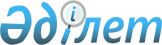 О внесении изменения в решение маслихата Есильского района Северо-Казахстанской области от 31 мая 2018 года № 29/154 "О повышении ставок земельного налога по Есильскому району"Решение маслихата Есильского района Северо-Казахстанской области от 12 июля 2022 года № 21/238. Зарегистрировано в Министерстве юстиции Республики Казахстан 13 июля 2022 года № 28790
      Маслихат Есильского района Северо-Казахстанской области РЕШИЛ:
      1. Внести в решение маслихата Есильского района Северо-Казахстанской области "О повышении ставок земельного налога по Есильскому району" от 31 мая 2018 года № 29/154 (зарегистрировано в Реестре государственной регистрации нормативных правовых актов под № 4755) следующее изменение:
      пункт 1 указанного решения исключить. 
      2. Настоящее решение вводится в действие по истечению десяти календарных дней после его первого официального опубликования и распространяется на правоотношение с 1 января 2022 года.
					© 2012. РГП на ПХВ «Институт законодательства и правовой информации Республики Казахстан» Министерства юстиции Республики Казахстан
				
      Cекретарь маслихата Есильского района Северо-Казахстанской области

А. Бектасова
